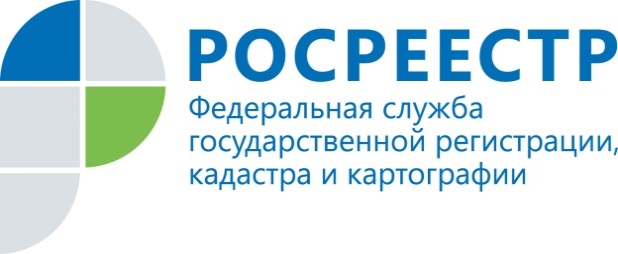 АнонсРосреестр Татарстана запускает горячую линию С завтрашнего дня, с 7 апреля,  Управление Росреестра по Республике Татарстан запускает горячую линию, позвонив на которую граждане смогут узнать, что им делать в случае приостановления государственной регистрации недвижимости и причины которой необходимо устранить до 30 апреля 2020 года. Проходить горячая линия будет ежедневно  -  с 8.00 до 12.00 и с 13 до 17.00. На вопросы обратившихся по телефону (843)255-25-71 будут отвечать эксперты Управления Росреестра по Республике Татарстан Галина Гончарова и Эндже Мухаметгалиева. Звоните и задавайте свои вопросы!Контакты для СМИПресс-служба Росреестра Татарстана+8 843 255 25 10